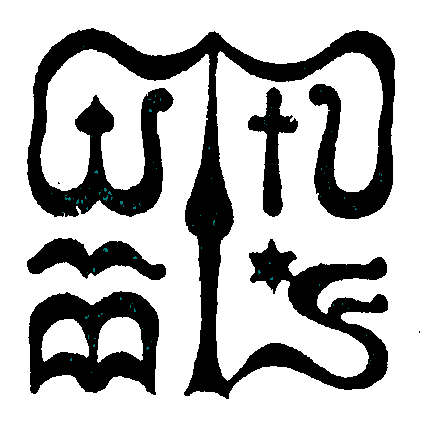 Wesley János Lelkészképző FőiskolaSzociális munka szakTANTÁRGYI ADATLAPTantárgykód: SMAV 471Tantárgynév: BŰNMEGELŐZÉSTantárgynév: BŰNMEGELŐZÉSA tantárgy besorolása: választható A tantárgy besorolása: választható Kreditértéke: 3A tantárgy elméleti vagy gyakorlati jellegének mértéke, „képzési karaktere”: ….. (kredit%)A tantárgy elméleti vagy gyakorlati jellegének mértéke, „képzési karaktere”: ….. (kredit%)A tantárgy elméleti vagy gyakorlati jellegének mértéke, „képzési karaktere”: ….. (kredit%)A tanóra típusa: ea.  / konzA tanóra típusa: ea.  / konzA tanóra típusa: ea.  / konzA tantárgy tantervi helye (hányadik félév): II. félévA tantárgy tantervi helye (hányadik félév): II. félévA tantárgy tantervi helye (hányadik félév): II. félévA tantárgy óraszáma az adott félévben: nappali tagozaton 2 tanóra/ hétlevelező tagozaton 12 tanóra/félévA tantárgy óraszáma az adott félévben: nappali tagozaton 2 tanóra/ hétlevelező tagozaton 12 tanóra/félévA tantárgy óraszáma az adott félévben: nappali tagozaton 2 tanóra/ hétlevelező tagozaton 12 tanóra/félévAz adott ismeret átadásában alkalmazandó további (sajátos) módok, jellemzők (ha vannak): -Az adott ismeret átadásában alkalmazandó további (sajátos) módok, jellemzők (ha vannak): -Az adott ismeret átadásában alkalmazandó további (sajátos) módok, jellemzők (ha vannak): -A számonkérés módja (vizsga/évközi ellenőrzés/ egyéb): vizsga, házi dolgozatAz ismeretellenőrzésben alkalmazandó további (sajátos) módok (ha vannak): -A számonkérés módja (vizsga/évközi ellenőrzés/ egyéb): vizsga, házi dolgozatAz ismeretellenőrzésben alkalmazandó további (sajátos) módok (ha vannak): -A számonkérés módja (vizsga/évközi ellenőrzés/ egyéb): vizsga, házi dolgozatAz ismeretellenőrzésben alkalmazandó további (sajátos) módok (ha vannak): -Előtanulmányi feltételek (ha vannak): -Előtanulmányi feltételek (ha vannak): -Előtanulmányi feltételek (ha vannak): -Tantárgy-leírás: az elsajátítandó ismeretanyag tömör, ugyanakkor informáló leírásaA bűnmegelőzés jelentősége. A bűnmegelőzés alapelvei.A bűnmegelőzés jogi alapjai.A bűnözés morfológiája (megjelenése, alakulása) Magyarországon. A látens (lappangó) bűnözés. A bűnözés közvéleményre gyakorolt hatása, félelem a bűnözéstől. Bűnmegelőzési taktikák és stratégiák: a szituatív és a szocializációs megközelítés. A bűnmegelőzés szintjei: elsődleges, másodlagos és harmadlagos bűnmegelőzés.A bűnmegelőzés orientációi: áldozattáválás, elkövetővé válás. A bűnmegelőzés büntetőjogi valamint büntetőjogon kívüli állami, illetve civil szférába tartozó eszközei. A bűnmegelőzés állami feladatai. A bűnmegelőzés intézményrendszere: kormányzati, önkormányzati, rendvédelmi valamint állampolgári szintű rendszere. A bűnmegelőzés prioritásai:Az ifjúkori bűnözés megelőzése. A családi erőszak, gyermekbántalmazás megelőzése.A szervezett bűnözés megelőzése. A kábítószeres bűnözés megelőzése.A vagyon elleni bűnözés megelőzése. A visszaeső bűnözés megelőzéseKötelező irodalom felsorolása bibliográfiai adatokkal (szerző, cím, kiadás adatai, (esetleg oldalak))Németh Zsolt: Bevezetés a bűnmegelőzésbe, In: Kriminológia MA, szerk: Barabás A. Tünde, Dialóg Campus, Bp. 2020.Ajánlott irodalom felsorolása bibliográfiai adatokkal (szerző, cím, kiadás adatai, (esetleg oldalak))Németh Zs.: A gyermek- és fiatalkorúakkal kapcsolatos bűnmegelőzés gyakorlatának két évtizede Magyarországon (in.: Tanulmányok Vigh József 70. születésnapjára, szerk.: Tauber István, (200-208.) ELTE Állam- és Jogtudományi Kar, Budapest, 2000. Németh Zs.: A magyar rendőrség kriminál-prevenciós aktivitása a II. világháborútól az ezredfordulóig In.: Ad futuram memoriam, Tanulmányok Cséka Ervin 85. születésnapja tiszteletére (szerk.: Nagy Ferenc),  Pólay Elemér Alapítvány, Szeged, 2007.Németh Zs.: Gyermekvédelem Magyarországon – a kriminológia nézőpontjából In.: A hatékonyabb, együttműködő gyermekvédelmi gyakorlatért és jelzőrendszer kialakításáért (szerk.: Szollár Zsuzsa)  IRM Rendészeti és Bűnmegelőzési Intézet, Nagykovácsi, 2008Németh Zsolt: A rizikótársadalom egy lehetséges kockázatkezelési modellje: a kábítószerügyi egyeztető fórum, in.: Tiszteletkötet Irk Ferenc 70. születésnapjára, Országos Kriminológiai Intézet, 2012.Azoknak az előírt szakmai kompetenciáknak, kompetencia-elemeknek (tudás, képesség stb., KKK 7. pont) a felsorolása, amelyek kialakításához a tantárgy jellemzően, érdemben hozzájárulpl.: tudása- A bűnmegelőzés elméleti és gyakorlati kérdéseinek ismerete tájékozottsági szinten.képességei-A hallgató képes lesz a szociális munka eszközeivel preventív hatást is megcélozni, ugyanis a bűnözés megelőzése a társadalmi beilleszkedés zavarainak enyhítésével a közösségek és tagjaik életminőségét is eredményezik.Tantárgyfelelős (név, beosztás, tud. fokozat): Oktató(k) (név, beosztás, tud. fokozat): Németh Zsolt PhDA tantárgyi adatlapot jóváhagyta: Udvari Kerstin PhD tanszékvezető